กิน เที่ยว แบบเรียบง่ายในรั้วมหาวิทยาลัยราชภัฎภูเก็ต	แหล่งที่กิน และแหล่งที่เที่ยวคงจะเป็นอีกอย่างหนึ่งที่สำคัญกับทุกคนใช่ไหมล่ะค่ะ เพราะทุกคนต้องรับประทานอาหารเป็นจานหลักอยู่แล้ว ฉะนั้นเรื่องกินคงจะเป็นเรื่องที่ขาดไม่ได้สำหรับทุกคน ส่วนที่เที่ยวก็สำคัญ เพราะคือที่ที่เราได้พักผ่อนหย่อนใจ ไปแล้วรู้สึกผ่อนคลาย คงจะขาดไม่ได้เหมือนกันใช่ไหมล่ะค่ะสำหรับบางคน เมื่อเราไม่สบายใจ หรือเครียดอะไรมา หรืออยากจะหาที่นั่งเล่น ก็ต้องหาที่เที่ยวที่ไปแล้วโดนใจ สบายใจ วันนี้ดิฉันจึงแนะนำสถานที่กิน สถานที่เที่ยวในรั้วมหาวิทยาลัยราชภัฏภูเก็ตค่ะ	เริ่มจากแหล่งที่กิน วันนี้ดิฉันจะนำสถานที่กินของดิฉันนะค่ะ ก็คือ ศูนย์อาหาร 8 เหลี่ยม ซึ่งเป็นของมหาวิทยาลัย มีขิงกิน อาหารให้เลือกสรรมากมายหลายร้านด้วยกัน ไม่ว่าจะเป็นข้าวราดแกง อาหารตามสั่ง ของคาวหวานต่าง ๆ รวมไปถึงเครื่องดื่มที่หลากหลายอีกด้วยบรรยากาศร่มรื่น ลมพัดเย็นสบาย แต่ถ้าใกล้ ๆ เที่ยงอากาศก็จะร้อนนิดนึง แต่ก็ยังมีลมพัดให้ชื่นใจ และบริเวณข้าง ๆ โรงอาหารก็ยังมีพวกนกพิราบเต็มไปหมด มันก็จะมาหาอาหารกิน บางครั้งก็เกิดความรำคาญเหมือนกัน แต้ถ้านึกในอีกมุมหนึ่งมันก็เป็นธรรมชาติดี ถือว่าได้ทำบุญ ทำทานไปด้วย เอาเศษขนม เศษอาหารให้นกกินเป็นอาหาร	สำหรับอาหารมีมากมายหลายแบบ ส่วนตัวดิฉันเองจะชอบทานข้าวราดแกง เป็นอาหารรสจัดสักหน่อย เพราะเป็นรสชาติของคนใต้ และได้เร็วกว่าอาหารตามสั่งด้วย จะมีพวกเครื่องปรุงคอยบริการไว้หน้าร้าน เราก็บริการตนเอง หลังจากนั้นทานเสร็จ ก็จะพนักงาน แม่บ้านมาเก็บจานให้เราด้วย และที่สำคัญที่ดิฉันชอบไปที่นั่น เพราะอาหารราคาถูก เป็นกันเอง ไม่ถูกเอาเปรียบด้วย ถ้าคิดให้ดี การที่เราออกไปทานข้างนอก ทั้งเสียเวลา เสียค่าใช้จ่ายเพิ่มขึ้นอีกด้วย จะหาที่ไหนทั้งอร่อยและราคาถูก และยังมีขนมขบเคี้ยว และเครื่องดื่มไว้คอยบริการอีก	หลังจากทานเสร็จ ดิฉันและกลุ่มเพื่อนก็หาอะไรทานเป็นของว่าง ของทานเล่น เพราะมีครบทุกอย่าง ไม่ว่าจะเป็นของหวาน ขนมขบเคี้ยว ผลไม้ ละรวมไปถึงด้านข้างก็จะเป็นร้านค้าที่คอยให้บริการอินเตอร์เน็ต ขายอุปกรณ์เครื่องเขียนต่าง ๆ บางทีเบื่อ ๆ เซ็ง ๆ ยังไม่ถึงคาบเรียน ก็จะไปใช้บริการอินเตอร์เน็ตแก้เซ็ง หรือบางครั้งก็นั่งคุย แลกเปลี่ยนประสบการณ์กันในหมู่เพื่อนที่ 8 เหลี่ยมนั่นล่ะค่ะ และก็ยังได้พบปะผู้คนมากหน้าหลายตาอีกด้วยค่ะ	สำหรับที่เที่ยวของดิฉัน จะขอแนะนำเป็นห้องสมุดที่อาคารบรรณราชนครินทร์ เป็นของมหาวิยาลัยเองค่ะ เพราะที่นั่นจะเป็นที่ประจำของดิฉันและกลุ่มเพื่อนในการทำการบ้าน อ่านหนังสือ และนั่งเล่นค่ะ เพราะบรรยากาศดี แอร์เย็นสบาย สงบไม่มีเสียงรบกวน มีโซฟานุ่ม ๆ และที่นั่งไว้คอยให้บริการสำหรับอ่านหนังสือ และยังมี wi-fi ไว้คอยบริการอีกด้วย	ห้องสมุดมีหนังสือมากมายให้เลือกเพื่อนำมาเพิ่มพูนความรู้ให้กับตนเอง ไม่ว่าจะเป็นหนังสือเรียน หนังสือพิมพ์ และนิตยสารต่าง ๆ มากมาย แล้วแต่ความสนใจ ห้องสมุดได้จัดเตรียมหนังสือต่าง ๆ ไว้ให้แก่นักศึกษาและผู้ที่เข้ามาใช้บริการไว้เป็นหมวดหมู่อยู่แล้ว สะดวกแก่การหาหนังสือ สะดวกการหยิบอ่าน แต่ละชั้นก็จะมีเจ้าหน้าที่คอยให้บริการอยู่ตลอด เพื่อความสะดวกยังขึ้น	ห้องสมุดจะแบ่งออกเป็นหลายชั้น ชั้นที่ 1 จะเป็นพวกหนังสือนิตยสาร หนังสือพิมพ์ หนังสือบันเทิง และหนังสือที่เก่า ๆ ไว้มากมาย มีโซฟา ที่นั่งไว้คอยบริการ ส่วนชั้นที่ 2 จะเป็นหนังสือที่เกี่ยวกับการเรียน เป็นหนังที่ให้ความรู้ ได้จัดจำแนกไว้ตามประเภทอย่างเป็นระเบียบ มีอินเตอร์เน็ต เป็นคอมพิวเตอร์ตั้งโต๊ะไว้คอยบริการ ส่วนชั้นที่ 3 ก็จะเป็นจุดประชาสัมพันธ์ไว้คอยบริการ และก็มีจุดถ่ายเอกสารไว้บริการแก่นักศึกษา เป็นการเพิ่มความสะดวกอีกอย่างหนึ่ง	ภายในห้องสมุดจัดตกแต่งสวยงาม ดูแล้วน่าค้นหา น่าสนใจมากขึ้น มีทั้งกฎระเบียบของการใช้ห้องสมุดต่าง ๆ ไว้ และยังบริการให้ยืมหนังสือ โดยใช้บัตรประจำตัวนักศึกษาอีกด้วย สำหรับที่เที่ยวของดิฉันถึงจะดูเป็นทางการหน่อย แต่ก็เป็นประโยชน์ให้กับหลาย ๆ คนได้นะค่ะ ที่ชอบอ่านหนังสือ หามุมสบาย ๆ ผ่อนคลายกับการเรียนที่ตึงเครียดมา เป็นได้ทั้งที่เที่ยวและให้ความรู้ และก็ยังมีที่จอดรถคอยอำนวยความสะดวกให้อีกด้วยค่ะ	เห็นไหมละค่ะว่ามหาวิทยาลัยของเราไม่ได้มีแค่มาเรียน มาศึกษา แต่ก็ยังมีที่กิน ที่เที่ยวที่ทำให้เราประทับใจได้เหมือนกัน ถึงจะเป็นแค่สถานศึกษาก็จริง แต่ก็ยังมีอย่างอื่นที่น่าสนใจอีกมากมายให้ได้ศึกษากัน ส่วนการเที่ยว การกินต่าง ๆ ในวันนี้ ก็ยังทำให้เกิดความสัมพันธ์อันดีในหมู่เพื่อนมากขึ้น ได้ใช้เวลาอยู่ด้วยกันมากขึ้น และอีกอย่างหนึ่ง คือ การเที่ยวในมหาวิทยาลัย ของตนเอง ยังเป็นการโปรโมทหาวิทยาลัยของตนเองให้เป็นที่รู้จักมากขึ้น เพื่อจูงใจให้กับนักเรียน นักศึกษารุ่นหลังเกิดความสนใจ และประทับใจมากขึ้นด้วย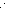 